Lampiran 1	Jadwal PenelitianLampiran 2	Surat Permohonan Survey Pendahuluan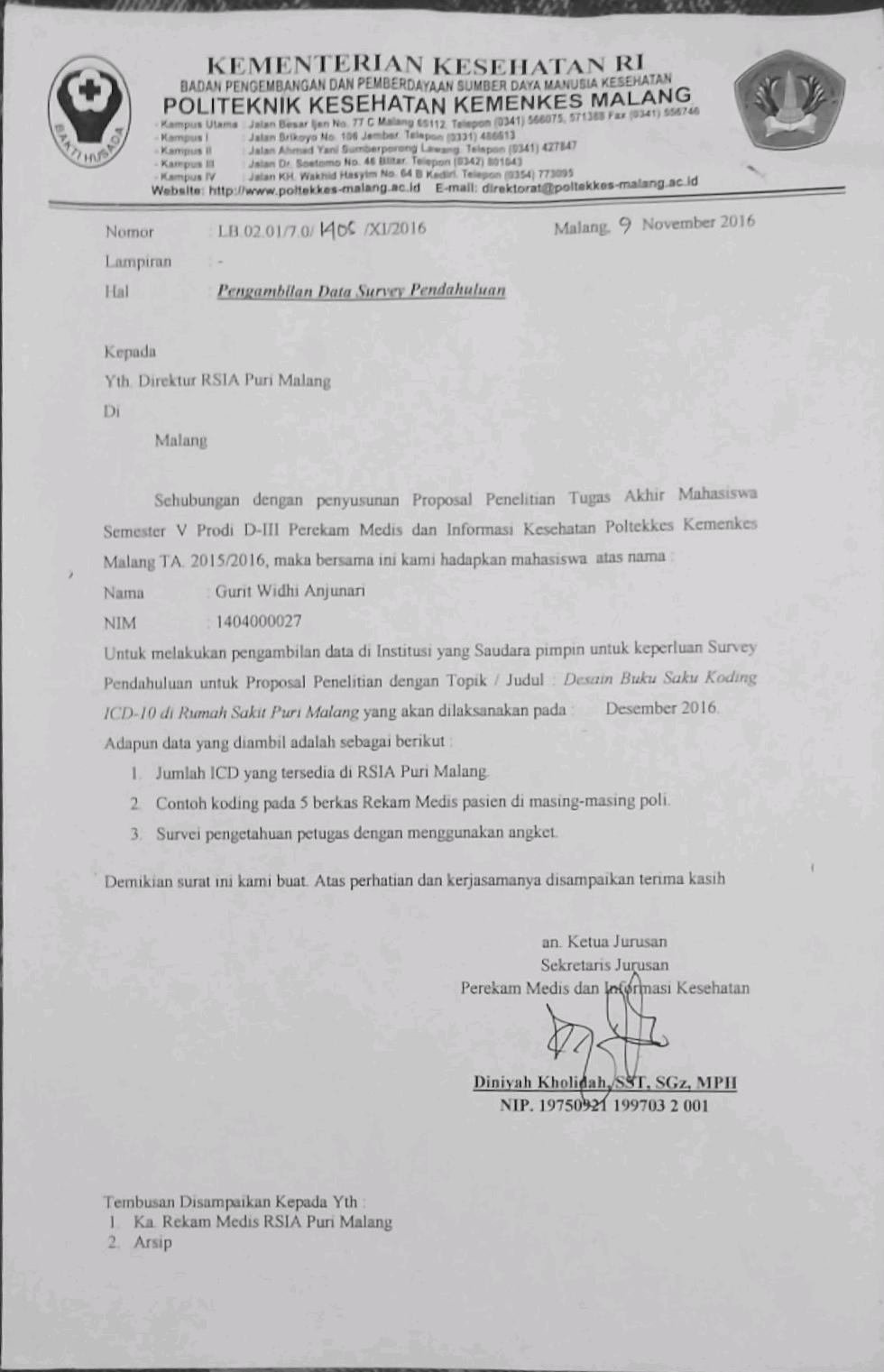 Lampiran 3	Surat Permohonan Penelitian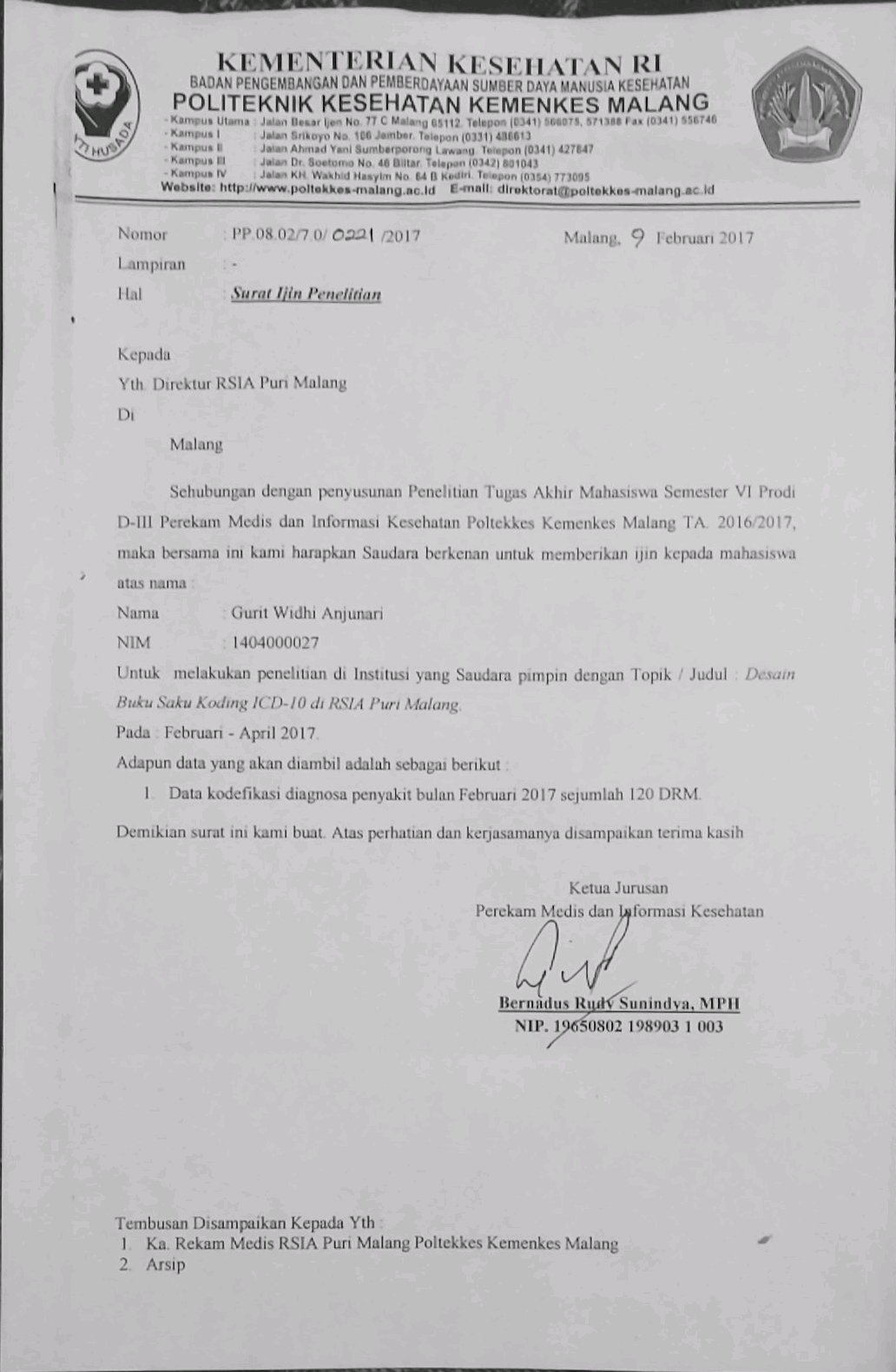 Lampiran 4	Surat Balasan Ijin Survey Pendahuluan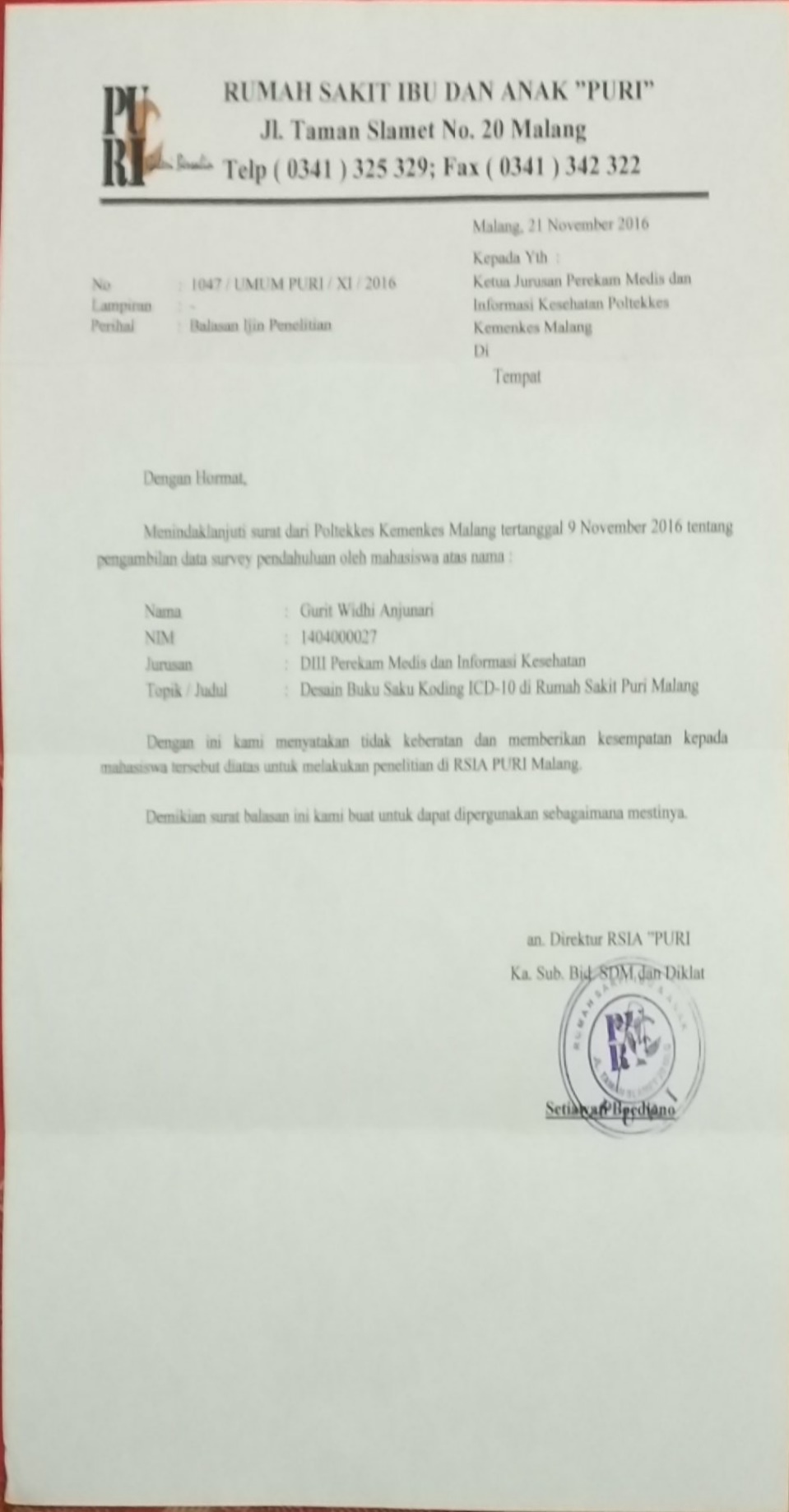 Lampiran 5	Surat Balasan Ijin Permohonan Penelitian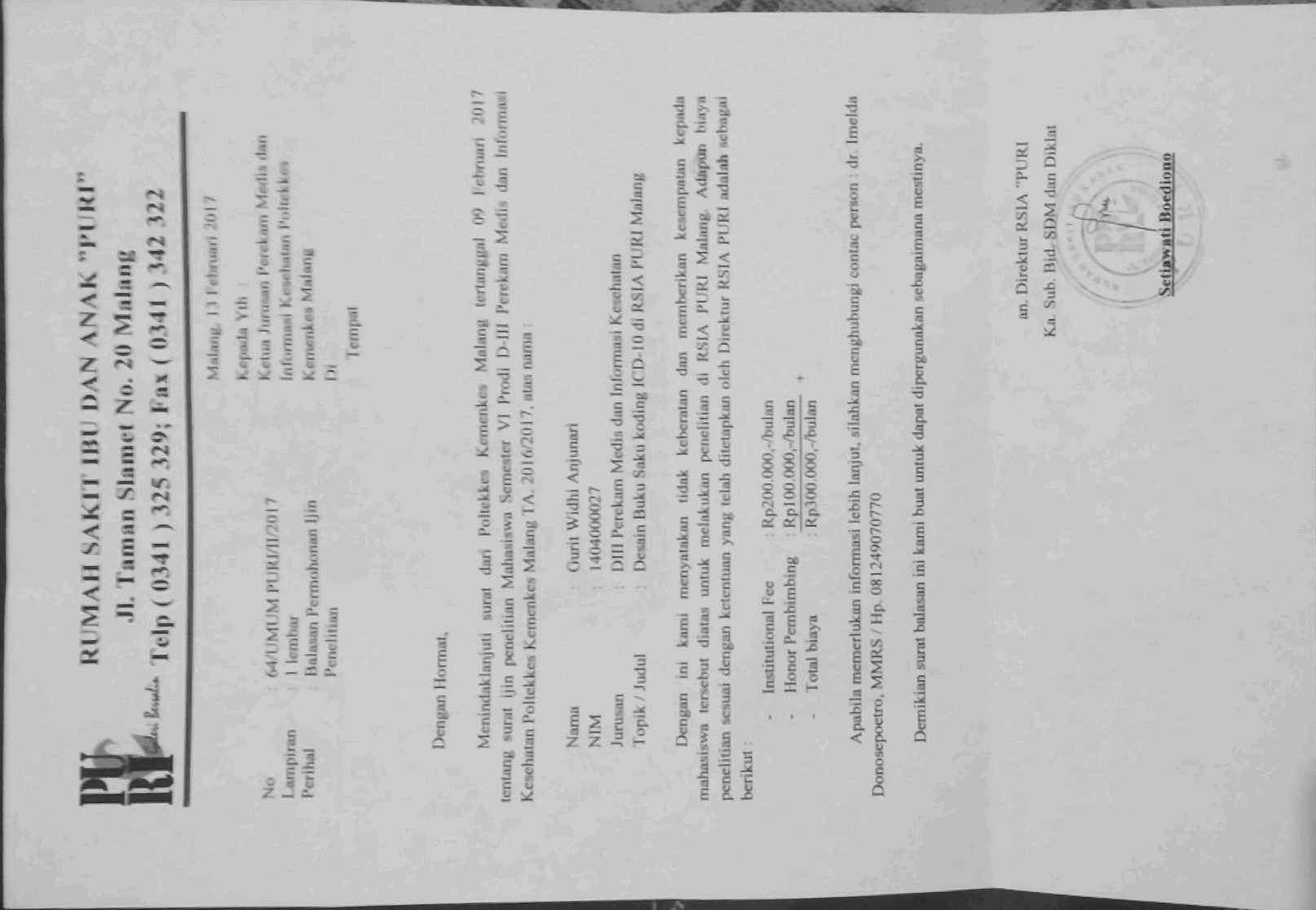 Lampiran 6	Rekapan Keakuratan Kodefikasi Diagnosa Sebelum Implementasi  	Penggunaan Buku Saku Koding ICD-10  Di RSIA Puri MalangLampiran 7	Rekapan Keakuratan Kodefikasi Diagnosa Sesudah Implementasi  	Penggunaan Buku Saku Koding ICD-10 Di RSIA Puri MalangLampiran 8	Foto RSIA Puri Malang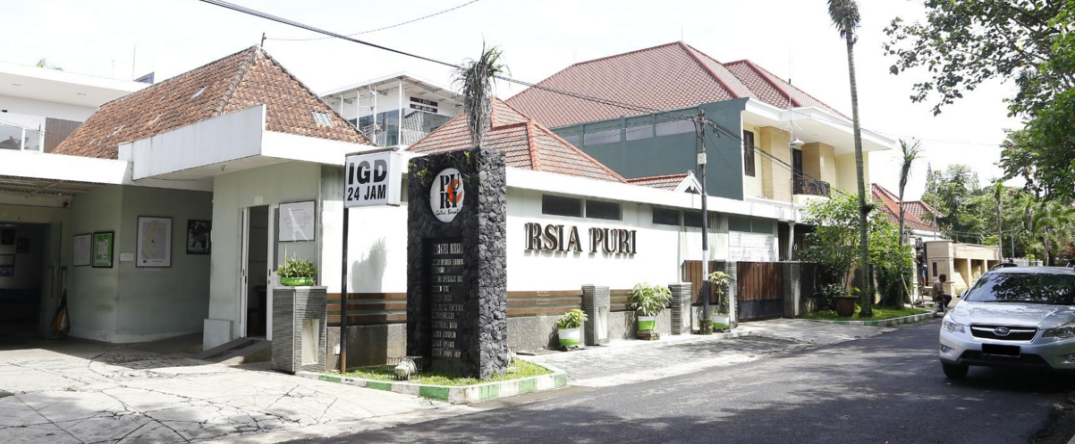 Lampiran 9	Desain Cover Buku Saku Koding ICD-10 di RSIA Puri Malang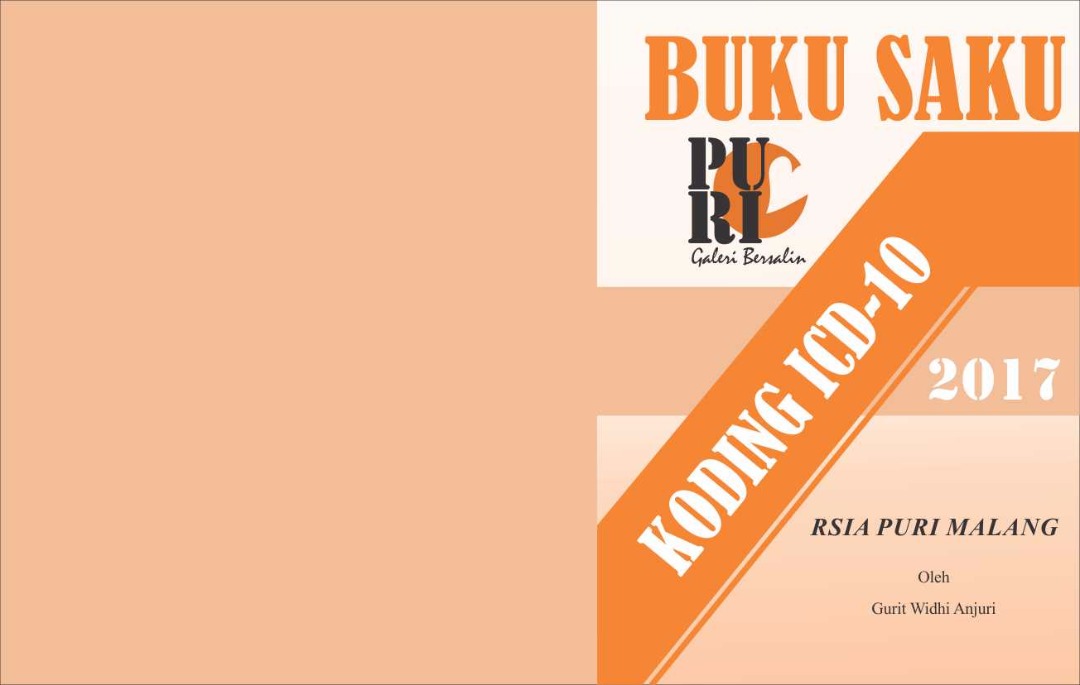 NoKegiatan201620162016201620172017NoKegiatanSepOktNovDesJanFebMarAprMeiJun1Pembuatan ProposalIdentifikasi MasalahPengumpulan ReferensiPengajuan Judul5Seminar Proposal6Perbaikan Proposal 7Pelaksanaan PenelitianPengumpulan DataAnalisis Data9Penyusunan Laporan Penulisan10Seminar Hasil Penelitian11Revisi Laporan12Pengesahan Laporan